Istituto Comprensivo “1° Mazza – Colamarino”Scuola dell’infanzia, primaria e secondaria di primo grado Via V. Veneto, 30 bis - 80059 TORRE DEL GRECO (NA) Tel. 0818811261 – 0818492255Cod. Fiscale: 95170060636 - Cod. Mecc. NAIC8CL008 Email:NAIC8CL008@istruzione.it NAIC8CL008@PEC.ISTRUZIONE.ITPIANO DI STUDIO PERSONALIZZATOALUNNO /A ……………………………………………………………..SCUOLA PRIMARIA / SECONDARIA DI I° CLASSE / SEZIONE  ……………………………………………………  Anno Scolastico 20…/20…GLI INTERVENTI SI CONCRETIZZANO (selezionare con X una o più voci):ANALISI DELLA SITUAZIONE DI PARTENZACOMPETENZE ACQUISITE RISPETTO ALLE AREE E DIFFICOLTÀ DI APPRENDIMENTO(aree di maggior difficoltà /carenza rilevate)AREA PSICO-MOTORIA(schema corporeo, percezione, coordinazione motoria, lateralizzazione e coordinazione oculo-manuale, orientamento spazio-temporale, motricità fine, motricità globale, funzionalità visiva e uditiva, autonomia personale)._____________________________________________________________________________________________________________________________________________________________________________________________________________________________________________________________________________AREA AFFETTIVO-RELAZIONALE(autostima, motivazione, partecipazione, relazione interpersonale, integrazione)._____________________________________________________________________________________________________________________________________________________________________________________________________________________________________________________________________________AREA COGNITIVA(livello di sviluppo cognitivo, attenzione, memoria, processi di selezione – recupero - elaborazione dell’informazione, tempi e modalità di apprendimento).________________________________________________________________________________________________________________________________________________________________________________________________________________________________________________________________________________AREA LINGUISTICO-ESPRESSIVA(ascolto, comprensione e produzione dei linguaggi verbali e non verbali, lettura, scrittura, competenze linguistiche, capacità comunicative ed espressive)._____________________________________________________________________________________________________________________________________________________________________________________________________________________________________________________AREA LOGICO-MATEMATICA(forme e colori, concetti topologici, processi di seriazione e di classificazione, concetto di quantità e di numero, calcolo scritto e mentale, logica, risoluzioni di problemi, capacità di astrazione).________________________________________________________________________________________________________________________________________________________________________________________________________________________________________________________________________________AREA DELL’AUTONOMIA(autonomia personale, autonomia sociale)________________________________________________________________________________________________________________________________________________________________________________________________________________________________________________________________________________________________________SVILUPPO PSICHICO (Per ogni area tracciare una X nella casella che indica il grado di difficoltà riscontrato. Indicare i punti di forza e quelli di debolezza rilevati con osservazione diretta, colloqui, test...)ABILITÀ STRUMENTALI  (Tracciare una X sulla casella corrispondente)LETTURASCRITTURACarattere usato: [ ] stampato maiuscolo     [ ] stampato minuscolo    [ ] corsivoABILITÀ DI CALCOLOSTRATEGIE UTILIZZATE NELLO STUDIO - STILI COGNITIVI (Tracciare una X sulla casella corrispondente)OBIETTIVO GENERALE (A MEDIO E LUNGO TERMINE)Promozione dell’autonomia e acquisizione di competenze e abilità espressive, comunicative e pratiche, funzionali ad una corretta interazione nel sociale.OBIETTIVI EDUCATIVI E DIDATTICI TRASVERSALI (A MEDIO E LUNGO TERMINE)Sono stati stabiliti una serie di obiettivi trasversali che connotano in senso formativo ed educativo il percorso d’apprendimento e che pongono in primo piano una serie di conquiste importanti per tutti gli alunni, ma in particolar modo per chi non è dotato di tutti gli strumenti di cui avrebbe bisogno per crescere e per comunicare con gli altri; essi sono di seguito elencati:AMBITO AFFETTIVO E RELAZIONALE:accrescere l’autonomia personale e socialeacquisire maggiore fiducia in sé e nelle proprie capacità (autostima)promuovere  la motivazione, il piacere di fare e di comunicarefavorire le capacità di autocontrollo e di modulazione delle emozioni interagire nelle situazioni di dialogo in classecomprendere e rispettare le regole comuni e socialiAltro…………AMBITO COGNITIVO:migliorare le capacità e i tempi di attenzione, ascolto e concentrazionemigliorare le capacità di osservazione, comprensione e comunicazioneacquisire un metodo di lavoro ordinatoconsolidare la strutturazione dei parametri spazio-temporaliacquisire la consapevolezza dell’errorerafforzare le abilità strumentali di baseAltro…………AMBITO DELL’AUTONOMIA PERSONALE E SOCIALE:Favorire l’autonomia sociale e personaleAccrescere i rapporti interpersonaliSviluppare il senso di appartenenza ad una comunità (gruppo classe, scuola)Acquisire autonomia operativa nello svolgimento sequenziale di un compito.Sviluppare capacità comunicativeAltro………….OBIETTIVI SPECIFICI E CONTENUTI (barrare la casella che interessa)   Per gli alunni che seguono la programmazione riconducibile a quella ministeriale prevista per la classe, gli obiettivi didattici disciplinari minimi sono quelli contenuti nelle programmazioni curricolari elaborate dai singoli docenti.   Per gli alunni che seguono la programmazione NON riconducibile a quella ministeriale prevista per la classe/sezione, si elencano nello schema in calce alla presente, gli obiettivi specifici e i contenuti relativi ad ogni disciplina o ad ogni macro-area.OBIETTIVI PER SINGOLE AREE (alunno …………………………….) (Vedi P.E.I.)METODOLOGIE E STRUMENTIPer attuare la presente programmazione si utilizzano nel processo di insegnamento-apprendimento strumenti e una pluralità di strategie didattiche integrate tra loro quali:(scegliere tra le seguenti quelle più idonee) Cooperative learningGiochi di ruolo (role play)Brain-stormingDidattica esperienziale e laboratorialeTutoringCodice linguistico calibrato alle capacità cognitive del discenteRappresentazioni concrete di alcuni argomentiEsemplificazioni di testi che saranno opportunamente riformulati con altre scelte lessicali e   morfo-sintatticheSchemi grafici ed esempi praticiUso di calcolatrice, tabelle, formulari (ambito logico-matematico)Adozione dello “slow learner” ovvero misurare lo sforzo richiesto e rallentare il ritmo comunicativo per consentire una decodifica graduale, lenta ma correttaAnalisi guidata di brani e di testi di vario genere attraverso domande, conversazioni e sintesiProblem-solving: individuazione di procedure per risolvere un problemaAltro…In generale le strategie operative variano in corrispondenza dei diversi obiettivi e contenuti, cercando di procedere sempre con estrema gradualità dal semplice al complesso, dal reale all’astratto. Si forniscono rinforzi verbali e scritti, quali spiegazioni ulteriori, indicazioni di metodi di studio, integrazione di appunti, stesura di schemi riepilogativi.Si considerano imprescindibili la ripetizione e la reiterazione.Si controllano giornalmente i compiti svolti a casa per fare acquisire un metodo di lavoro razionale e continuo nel tempo.Si utilizza il rinforzo positivo quale incoraggiamento e aiuto per sviluppare fiducia in sé e negli altri. La metodologia è funzionale ai bisogni dell’alunno, considerando gli interessi, le necessità e le motivazioni quotidiane.Per la scuola dell’Infanzia ogni attività verrà costruita con l’intento di favorire un apprendimento che si fondi sull’azione motoria, manipolativa, iconica e simbolica.RISORSE (spazi, materiali e sussidi didattici):Le lezioni/attività sono interattive e frontali con esercitazioni scritte e orali, e favoriscono un apprendimento per scoperta graduale e guidata.I materiali che si utilizzano sono: libri di testo, schede elaborate, mappe, schemi, illustrazioni, testi semplificati, fotocopie e computer.Per la scuola dell’Infanzia i contenuti verranno presentati in base alle richieste didattiche ed educative dell’alunno attraverso mediatori attivi, iconici e analogici. Gli spazi da utilizzare prevedono: classe, laboratorio multimediale, palestra, altro (specificare per i vari ordini di scuola)VERIFICA E VALUTAZIONE DEL PROGETTO DIDATTICOCriteri e modalità di verifica (barrare la casella che interessa)I criteri di verifica sono gli stessi della classe e/o con modalità equipollente.I criteri di verifica sono gli stessi della classe, ma con eventuali riduzioni di difficoltà in riferimento agli obiettivi minimi previsti.Le verifiche sono quotidiane, mediante l’osservazione dei processi di apprendimento e dei progressi personali dell’alunno, ed anche contestuali a quelle di classe con contenuti appositamente predisposti e riferiti al P.E.I. con obiettivi differenziati.Valutazione (barrare la casella che interessa)La valutazione tiene conto non solo dell'acquisizione dei vari segmenti cognitivi, ma fa riferimento ai progressi personali dell'alunno, in linea con le sue peculiarità e potenzialità. Essa viene espressa dal docente di sostegno congiuntamente ad ogni docente curriculare.I criteri di valutazione sono quelli ordinari previsti per la classe. La valutazione è differenziata e riferita al contenuto del P.E.I. e non dei programmi ministeriali, come previsto dalla normativa vigente (OM n.90 del 21/5/01 art.15), tale annotazione deve essere anche riportata sulla pagella.Per l’attuazione del presente Piano Di Studio Personalizzato, concordato per l’alunno/a …………………………………………………………………………………………….... …….., Classe …. Primaria sez…… / Secondaria di I° sez. ….. dai sottoscritti firmatari, sono necessarie circa n. ………….… ore di sostegno scolastico specializzato settimanali e circa n…………………ore di intervento dell’Ente localeper…………………………………………….…………………………………………………………………………………………………L’attuazione del presente Piano Educativo Individualizzatoè stato concordato e redatto dal CONSIGLIO DI CLASSE Torre del Greco, lì………………………………ORARIO DELLA CLASSE/SEZIONEVanno indicate anche le eventuali contemporaneità dei docenti curricolari, dei docenti di sostegno, degli assistenti ad personamORARIO DELLA CLASSE/SEZIONEVanno indicate anche le eventuali contemporaneità dei docenti curricolari, dei docenti di sostegno, degli assistenti ad personamORARIO DELLA CLASSE/SEZIONEVanno indicate anche le eventuali contemporaneità dei docenti curricolari, dei docenti di sostegno, degli assistenti ad personamORARIO DELLA CLASSE/SEZIONEVanno indicate anche le eventuali contemporaneità dei docenti curricolari, dei docenti di sostegno, degli assistenti ad personamORARIO DELLA CLASSE/SEZIONEVanno indicate anche le eventuali contemporaneità dei docenti curricolari, dei docenti di sostegno, degli assistenti ad personamORARIO DELLA CLASSE/SEZIONEVanno indicate anche le eventuali contemporaneità dei docenti curricolari, dei docenti di sostegno, degli assistenti ad personamORARIO DELLA CLASSE/SEZIONEVanno indicate anche le eventuali contemporaneità dei docenti curricolari, dei docenti di sostegno, degli assistenti ad personamoreLunedìMartedìMercoledìGiovedìVenerdìSabatoORARIO SCOLASTICO DELL 'ALUNNO/APer ogni attività va segnalato come si concretizza il PEI utilizzando le voci sotto elencate e inserendole nelle caselleORARIO SCOLASTICO DELL 'ALUNNO/APer ogni attività va segnalato come si concretizza il PEI utilizzando le voci sotto elencate e inserendole nelle caselleORARIO SCOLASTICO DELL 'ALUNNO/APer ogni attività va segnalato come si concretizza il PEI utilizzando le voci sotto elencate e inserendole nelle caselleORARIO SCOLASTICO DELL 'ALUNNO/APer ogni attività va segnalato come si concretizza il PEI utilizzando le voci sotto elencate e inserendole nelle caselleORARIO SCOLASTICO DELL 'ALUNNO/APer ogni attività va segnalato come si concretizza il PEI utilizzando le voci sotto elencate e inserendole nelle caselleORARIO SCOLASTICO DELL 'ALUNNO/APer ogni attività va segnalato come si concretizza il PEI utilizzando le voci sotto elencate e inserendole nelle caselleORARIO SCOLASTICO DELL 'ALUNNO/APer ogni attività va segnalato come si concretizza il PEI utilizzando le voci sotto elencate e inserendole nelle caselleoreLunedìMartedìMercoledìGiovedìVenerdìSabatoIn classeIn classeCon attività individuali e specifiche    Con attività principalmente individuali ma raccordandosi con la classeCon attività condotte a coppieCon attività in gruppo (più di 5 alunni)Seguendo la metodologia adottata per l’intera classeFuori dalla classeFuori dalla classeCon attività individuali e specifiche Con attività principalmente individuali ma raccordandosi con la classeCon attività condotte a coppieCon attività in gruppo (più di 5 alunni)Seguendo la metodologia adottata per l’intera classeArea CognitivasinoIn parteAltroHa capacità di attenzioneHa capacità di memoriaSi sa concentrareHa capacità di comprensioneSa elaborare conoscenzeArea della ComunicazionesinoIn parteAltroHa capacità di ascoltoSi esprime in maniera appropriataSa conversareSa riferire fatti personali Sa esprimersi con linguaggi non verbali Sa usare le nuove tecnologieArea dell’Apprendimento sinoIn parteAltroSa esporre un argomento di studioSa risolvere problemi di tipo logico -  matematicoÈ in grado di effettuare ricercheUsa le competenze acquisite per realizzare idee Area RelazionalesinoIn parteAltroSa lavorare in gruppoSa rispettare le regoleÈ capace di controllare le emozioniSa gestire i rapporti con i docentiAutonomia PersonalesinoIn parteAltroHa cura della propria personaHa cura dei propri oggettiHa cura degli spazi di vita È consapevole delle proprie difficoltàHa stima di séSa  studiare da soloArea dell’Autonomia SocialesinoIn parteAltroSa instaurare rapporti con gli altriSa gestire i conflittiSa mantenere relazioni di amiciziaEffettua attività sportiveCapacitàLegge intere frasi Legge brani brevi Legge brani di media lunghezzaLegge brani lunghiModalitàModalitàLegge in maniera intuitivaLegge in maniera lineareLegge in maniera veloceCorrettezzaEffettua salti di parole e da un rigo all’altroEffettua salti di punteggiatura Legge in maniera correttaComprensioneComprende semplici frasi Comprende brevi braniComprende brani di media lunghezzaComprende brani lunghiGrafia. Qualità del trattoPressato: grafia calcata, contratta, inclinata, con direzione irregolareFluido: grafia allargata, con difficoltà a rispettare  linea e marginiImpulsivo: grafia precipitosa, a scatti, con frequenti interruzioniLento: buona grafia con tempi di scrittura piuttosto lunghiMaldestro: grafia pesante, dimensioni delle lettere irregolariCapacità di scritturaScrive singole parole Scrive frasi breviScrive frasi lungheScrive brani brevi Scrive brani di media lunghezza Scrive brani lunghiModalità di scritturaÈ capace di copiareScrive sotto dettaturaRiesce a scrivere da soloutilizza i seguenti ausili:utilizza i seguenti ausili:Correttezza. Presenta come errori ricorrentiErrori fonetici: doppie, accenti…Errori ortografici nell’uso dell'h, degli apostrofi, degli accentiErrori semantico-lessicali (ad es. l'ago/lago…)Altri errori ricorrenti da indicareAltri errori ricorrenti da indicareAltre caratteristiche della scrittura da indicareAltre caratteristiche della scrittura da indicareCapacità di baseSa riconoscere i simboli numericiSa associare il simbolo alla quantitàSa comporre, scomporre e comparare quantitàSa conoscere il valore posizionale delle cifreSa eseguire seriazioni e classificazioniSa risolvere problemiUlteriori capacità di base evidenziate nel settore logico – matematico:Ulteriori capacità di base evidenziate nel settore logico – matematico:Abilità nel calcolo oraleUsa strategie di calcoloRicorda le tabellineUlteriori difficoltà evidenziate nel calcolo orale:Ulteriori difficoltà evidenziate nel calcolo orale:Abilità nel calcolo scrittoSa mettere in colonna i numeriSa eseguire le quattro operazioniUlteriori difficoltà evidenziate nel calcolo scritto:Ulteriori difficoltà evidenziate nel calcolo scritto:Sottolinea frasi e parole-chiave; evidenzia i passaggi importanti (stile visivo)Ascolta le lezioni, legge ad alta voce, parla fra sé e sé mentre studia (stile uditivo)Utilizza immagini, mappe, internet, per acquisire informazioni (stile verbale/non verbale)Prende appunti, costruisce schemi di ciò che ha studiato (stile riflessivo)Manipola oggetti, utilizza la sperimentazione concreta (stile pragmatico)Tempo ridotto di scolarizzazione:SINODOCENTEDISCIPLINA FIRMA123456789101112COMPONENTI GLHFIRMAGenitore e/o tutore (cognome e nome)  Padre……………………………………….Madre………………………………………Docente Coordinatore di Classe prof. …  Docente di sostegno prof. …. Docente referente per l’Inclusione prof. ….Terapista C.d.R dott. …. (Psicoterapia individuale) Terapista C.d.R dott. …. (Psicoterapia familiare) Terapista C.d.R dott. Dott…. (Logopedia) Terapista C.d.R dott. Dott…. (Terapia occupazionale o altro)Servizi Sociali Comune di Torre del Greco – Educatore professionale Unita multidisciplinare ASL NAPOLI 3 SUD, DISTR. 57 – Torre del Greco  Dott.ssa  …..  Dirigente Scolastico I.C. 1° MAZZA-COLAMARINO  Torre del Greco (NA) Dott.ssa Debora Minghelli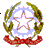 